Interessenbekundung ehrenamtliche Bürgerprojekte 2021Ort, Datum	                              Name (rechtsverbindliche Unterschrift)	                Funktion beim Träger des VorhabensAngaben zum AntragstellerAngaben zum AntragstellerGruppe
(Name eines Vereins o.ä., 
alternativ: Kurzbeschreibung der Gruppe)Name/AnsprechpartnerInAnschrift
(Straße, Hausnr.,
PLZ, Ort)E-MailTelefonMobilAllgemeine AngabenAllgemeine AngabenTitel des BürgerprojektsDurchführungszeitraumvon bis Mit dem Bürgerprojekt wurde noch nicht begonnen: jaDie Finanzierung des Bürgerprojekts ist noch nicht gesichert: jaDas Bürgerprojekt ist neuartig oder innovativ und wurde nicht bereits in gleicher Art und Weise in der Vergangenheit durchgeführt: ja
Beschreibung des Bürgerprojekts
gern können Sie auch Fotos o.ä. in der Anlage aufnehmen1.	InhaltWer sind Sie und wofür möchten Sie Geld?Über welchen Zeitraum wird das Projekt in der Region wirken?Werden Kinder und Jugendliche mit einbezogen? Wenn ja, wie?Werden Neubürger und Menschen mit Migrationshintergrund einbezogen? Wenn ja, wie?Fördert ihr Projekt die Zusammenarbeit und den Austausch von verschiedenen Generationen? Wenn ja, wie?Haben Sie Projektpartner, wenn ja, haben Sie bereits gemeinsam Projekte durchgeführt?2.	Beitrag zur Erreichung des Mottos „weltoffen und regional verwurzelt“Bitte beschreiben Sie kurz, wie Ihr Projekt zu dem Motto der Region Rhein-Eifel passt.KostenKostenAufstellung der SachkostenAufstellung der SachkostenWofür Geld benötigt wird:voraussichtliche Kosten [€]Die Gesamtausgaben des Bürgerprojekts belaufen sich 
voraussichtlich auf:_______ €BankverbindungBankverbindungName des Geldinstituts Sitz der Bank IBAN   DE BIC  Kontoinhaber/in (Name, Vorname) Name des Geldinstituts Sitz der Bank IBAN   DE BIC  Kontoinhaber/in (Name, Vorname) Erklärungen des Antragstellers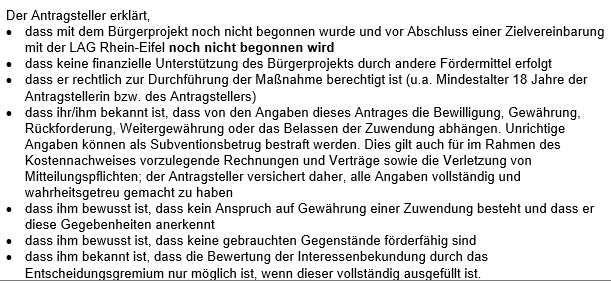 